Comité Intergubernamental sobre Propiedad Intelectual y Recursos Genéticos, Conocimientos Tradicionales y FolcloreTrigésima cuarta sesiónGinebra, 12 a 16 de junio de 2017proyecto de orden del díapreparado por la SecretaríaApertura de la sesiónAprobación del orden del día	Véanse el presente documento y los documentos WIPO/GRTKF/IC/34/INF/2 y WIPO/GRTKF/IC/34/INF/3.Aprobación del informe de la trigésima tercera sesión	Véase el documento WIPO/GRTKF/IC/33/5 Prov. 2.Acreditación de determinadas organizaciones	Véase el documento WIPO/GRTKF/IC/34/2.Información relativa al Seminario sobre propiedad intelectual y expresiones culturales tradicionales (8 y 9 de junio de 2017)	Véase el documento WIPO/GRTKF/IC/34/INF/9.Participación de las comunidades indígenas y localesInforme actualizado sobre el funcionamiento del Fondo de Contribuciones Voluntarias	Véanse los documentos WIPO/GRTKF/IC/34/3, WIPO/GRTKF/IC/34/INF/4 y WIPO/GRTKF/IC/34/INF/6.Nombramiento de la Junta Asesora del Fondo de Contribuciones Voluntarias	Véase el documento WIPO/GRTKF/IC/34/3.Nota informativa para la mesa redonda de las comunidades indígenas y locales	Véase el documento WIPO/GRTKF/IC/34/INF/5.Expresiones culturales tradicionalesLa protección de las expresiones culturales tradicionales:  Proyecto de artículos	Véase el documento WIPO/GRTKF/IC/34/6.Lista indicativa de cuestiones por considerar/pendientes que deben abordarse/resolverse	Véase el documento WIPO/GRTKF/IC/34/7.Glosario de los términos más importantes relacionados con la propiedad intelectual y los recursos genéticos, los conocimientos tradicionales y las expresiones culturales tradicionales	Véase el documento WIPO/GRTKF/IC/34/INF/7.Examen técnico de algunas cuestiones esenciales de propiedad intelectual de los proyectos de instrumentos de la OMPI relativos a los recursos genéticos, los conocimientos tradicionales y las expresiones culturales tradicionales, realizado por el Profesor James Anaya	Véase el documento WIPO/GRTKF/IC/34/INF/8.Balance de los progresos realizados y formulación de una recomendación a la Asamblea General.Documento consolidado en relación con la propiedad intelectual y los recursos genéticos	Véase el documento WIPO/GRTKF/IC/34/4.La protección de los conocimientos tradicionales:  Proyecto de artículos	Véase el documento WIPO/GRTKF/IC/34/5.La protección de las expresiones culturales tradicionales:  Proyecto de artículos	Véase el documento WIPO/GRTKF/IC/34/6.Contribución del Comité Intergubernamental sobre Propiedad Intelectual y Recursos Genéticos, Conocimientos Tradicionales y Folclore (CIG) a la aplicación de las recomendaciones de la Agenda para el Desarrollo que le incumbenOtros asuntosClausura de la sesión[Fin del documento]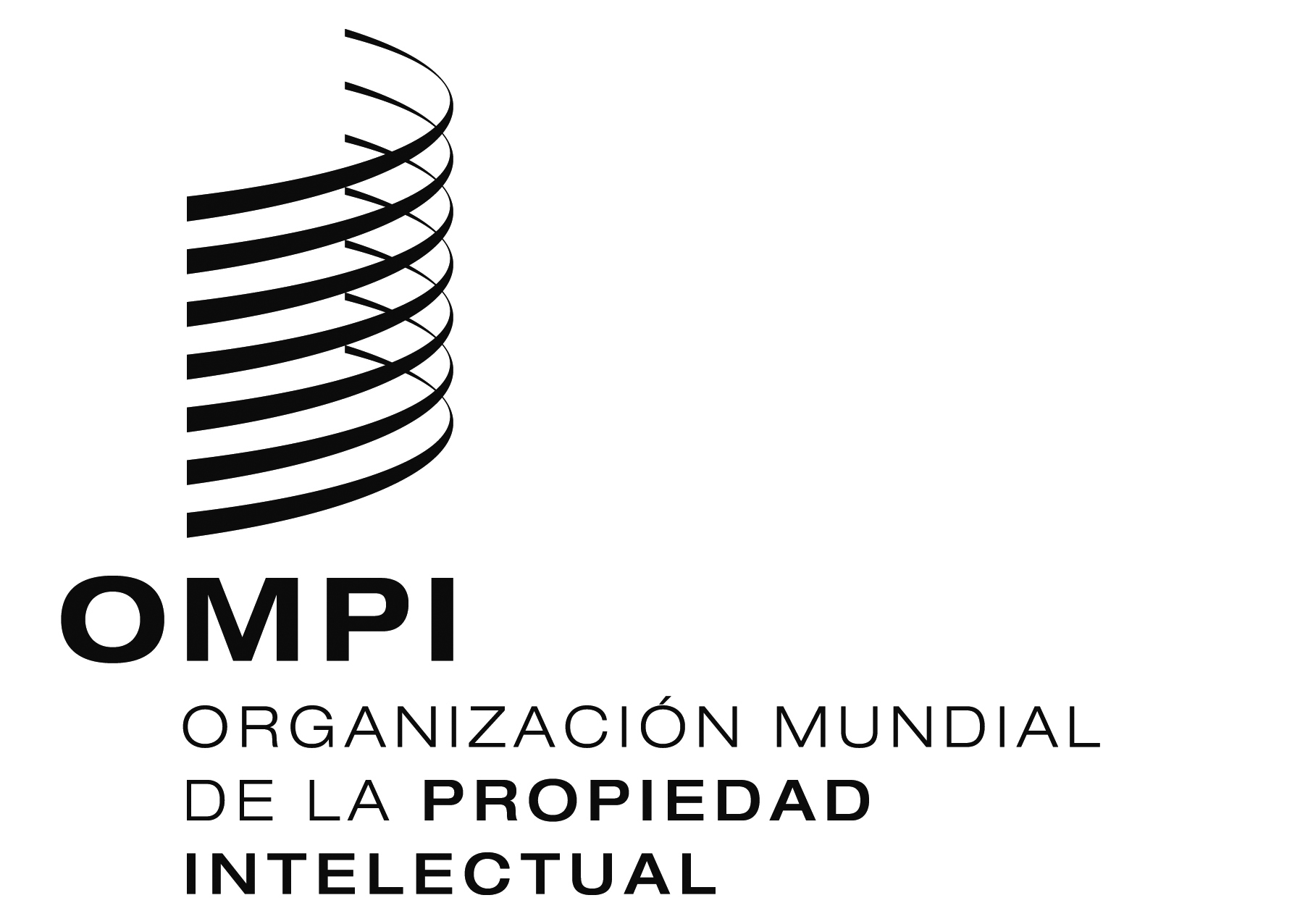 SWIPO/GRTKF/IC/34/1 PROV.  WIPO/GRTKF/IC/34/1 PROV.  WIPO/GRTKF/IC/34/1 PROV.  ORIGINAL:  INGLÉSORIGINAL:  INGLÉSORIGINAL:  INGLÉSFECHA:  1 DE FEBRERO DE 2017FECHA:  1 DE FEBRERO DE 2017FECHA:  1 DE FEBRERO DE 2017